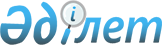 Об утверждении бюджета Хобдинского района на 2016-2018 годы
					
			С истёкшим сроком
			
			
		
					Решение Хобдинского районного маслихата Актюбинской области от 23 декабря 2015 года № 227. Зарегистрировано Департаментом юстиции Актюбинской области 22 января 2016 года № 4700. Срок действия решения – до 1 января 2017 года      В соответствии с пунктом 2 статьи 9 Бюджетного кодекса Республики Казахстан от 4 декабря 2008 года, статьей 6 Закона Республики Казахстан от 23 января 2001 года "О местном государственном управлении и самоуправлении в Республике Казахстан" и решением Актюбинского областного маслихата от 11 декабря 2015 года "Об областном бюджете на 2016-2018 годы", Хобдинский районный маслихат РЕШИЛ:

      1. Утвердить районный бюджет на 2016-2018 годы согласно приложениям 1, 2 и 3 соответственно, в том числе на 2016 год в следующих объемах:

      1) доходы – 3 701 292,0 тысяч тенге;

      в том числе по:

      налоговым поступлениям - 352 648 тысяч тенге;

      неналоговым поступлениям - 4 527,1 тысяч тенге; 

      поступлениям от продажи основного капитала 2 900 тысячи тенге;

      поступлениям трансфертов – 3 341 216,9 тысяч тенге; 

      2) затраты - 3 704 103,9 тысяч тенге;

      3) чистое бюджетное кредитование - 35 866,7 тысяч тенге;

      в том числе: 

      бюджетные кредиты - 47 423 тысяч тенге; 

      погашение бюджетных кредитов 11 556,3 тысяча тенге; 

      4) сальдо по операциям

      с финансовыми активами – 0 тысяч тенге; в том числе:

      приобретение финансовых активов 0 тысяч тенге; 

      5) дефицит бюджета - - 38 678,6 тысяч тенге;

      6) финансирование дефицита бюджета – 38 678,6 тысяч тенге.

      Сноска. Пункт 1 с изменениями, внесенными решениями маслихата Хобдинского района Актюбинской области от 29.02.2016 № 261 (вводится в действие с 01.01.2016); от 08.04.2016 № 13 (вводится в действие с 01.01.2016); от 02.07.2016 № 30 (вводится в действие с 01.01.2016); от 26.08.2016 № 36 (вводится в действие с 01.01.2016); от 31.10.2016 № 45 (вводится в действие с 01.01.2016); от 02.12.2016 № 47 (вводится в действие с 01.01.2016).

      2. Установить, что в доход районного бюджета зачисляются: 

       индивидуальный подоходный налог с доходов, облагаемых у источника выплаты;

      индивидуальный подоходный налог с доходов, не облагаемых у источника выплаты;

      социальный налог;

      налог на имущество юридических лиц и индивидуальных предпринимателей;

      налог на имущество физических лиц;

      земельный налог с физических лиц на земли населенных пунктов;

      земельный налог, за исключением земельного налога с физических лиц на земли населенных пунктов

      налог на транспортные средства с юридических лиц;

      налог на транспортные средства с физических лиц;

      единый земельный налог;

      бензин (за исключением авиационного) реализуемый юридическими и физическими лицами в розницу, а также используемый на собственные производственные нужды;

      дизельное топливо, реализуемое юридическими и физическими лицами в розницу, а также используемое на собственные производственные нужды;

      плата за пользование земельными участками;

      сбор за государственную регистрацию индивидуальных предпринимателей;

      лицензионный сбор за право занятия отдельными видами деятельности;

      сбор за государственную регистрацию юридических лиц и учетную регистрацию филиалов и представительств, а также их перерегистрацию;

      сбор за государственную регистрацию залога движимого имущества;

      сбор за государственную регистрацию транспортных средств, а также их перерегистрацию;

      сбор за государственную регистрацию прав на недвижимое имущество и сделок с ним;

      государственная пошлина;

      доходы от аренды имущества, находящегося в коммунальной собственности;

      административные штрафы, пени, санкции, взыскания, налагаемые местными государственными органами;

      другие неналоговые поступления в местный бюджет;

      поступления от продажи земельных участков. 

      3. В соответствии со статьей 5 Закона Республики Казахстан "О республиканском бюджете на 2016-2018 годы" отрицательное сальдо, образовавшееся по состоянию на 31 декабря 1998 года в результате превышения сумм начисленных работодателями пособий по временной нетрудоспособности, беременности и родам, при рождении ребенка, на погребение, выплачивавшихся из Фонда государственного социального страхования, над начисленной суммой отчислений в указанный фонд, ежемесячно засчитывается в счет уплаты социального налога в пределах 4 процентов от фонда заработной платы 

      4. Принять к сведению и руководству, что в соответствии со статьей 11 Закона Республики Казахстан "О республиканском бюджете на 2016 -2018 годы" установлено:

      с 1 января 2016 года:

      1) минимальный размер заработной платы - 22 859 тенге; 

      2) месячный расчетный показатель для начисления пособий и иных социальных выплат, а также применения штрафных санкций, налогов и других платежей в соответствии с законодательством Республики Казахстан – 2 121 тенге;

      3) величина прожиточного минимума для исчисления размеров базовых социальных выплат - 22 859 тенге.

      5. Принять к сведению и руководству, что в соответствии со статьей 12 Закона Республики Казахстан "О республиканском бюджете на 2016 -2018 годы" с 1 января 2016 года оплата труда гражданским служащим установлена по новой модели системы оплаты труда, а также выплата им ежемесячной надбавки за особые условия труда к должностным окладам в размере 10 процентов.

      6. Учесть в районном бюджете на 2016 год объемы субвенций, передаваемых из областного бюджета в районные бюджеты в сумме 2 240 682 тенге.

      7. Учесть в районном бюджете на 2016 год поступление целевых текущих трансфертов из республиканского бюджета, в том числе:

      на содержание подразделений местных исполнительных органов агропромышленного комплекса - 2 457 тысяч тенге;

      на повышение уровня оплаты труда административных государственных служащих – 59 327 тысяч тенге;

      на реализацию государственного образовательного заказа в дошкольных организациях образования - 65 932 тысяч тенге;

      на оплату труда по новой модели системы оплаты труда и выплату ежемесячной надбавки за особые условия труда к должностным окладам работников государственных учреждений, не являющихся государственными служащими, а также работников государственных предприятий, финансируемых из местных бюджетов – 569 138,6 тысячи тенге;

      на реализацию Плана мероприятий по обеспечению прав и улучшению качества жизни инвалидов в Республике Казахстан на 2012 – 2018 годы – 1 416 тысяч тенге;

      на обеспечение экономической стабильности – 123 434 тысяч тенге.

      Распределение указанных сумм целевых текущих трансфертов определяется на основании постановления акимата района.

      Сноска. Пункт 7 с изменениями, внесенными решениями маслихата Хобдинского района Актюбинской области от 08.04.2016 № 13 (вводится в действие с 01.01.2016); от 02.07.2016 № 30 (вводится в действие с 01.01.2016); от 26.08.2016 № 36 (вводится в действие с 01.01.2016); от 31.10.2016 № 45 (вводится в действие с 01.01.2016).

      8. Учесть в районном бюджете на 2016 год поступление целевых текущих трансфертов из областного бюджета, в том числе:

      на обследование психического здоровья детей и подростков и оказание психолого-медико-педагогической консультативной помощи населению – 10 802 тысяч тенге;

      на обеспечение деятельности районной неспециализированной детско-юношеской спортивной школы – 35 661 тысячи тенге;

      на возмещение (до 50%) стоимости сельскохозяйственных животных (крупного и мелкого рогатого скота) больных бруцеллезом, направляемых на санитарный убой – 4 744 тысячи тенге;

      на развитие сельских населенных пунктов в рамках Дорожной карты занятости 2020 – 19 077,6 тысяч тенге;

      на капитальные расходы подведомственных организаций физической культуры и спорта – 5 900 тысяч тенге;

      на строительство и реконструкцию объектов начального, основного среднего и общего среднего образования – 5271 тысяч тенге;

      на текущий и средний ремонт инфраструктуры (социально-культурные объекты, инженерно-транспортная инфраструктура), жилищно-коммунального хозяйства, благоустройство в селах, поселках, сельских округах, городах районного значения в рамках Программы "Дорожная карта занятости 2020" – 4 876 тысяч тенге;

      на предупреждение и ликвидации чрезвычайных ситуаций - 2 000 тысяч тенге;

      на развитие системы водоснабжения и водоотведения в сельских населенных пунктах – 12 691,7 тысяч теңге;

      на создание цифровой образовательной инфраструктуры – 13 888 тысяч тенге;

      на капитальные расходы подведомственных организаций культуры – 4 660 тысяч тенге.

      Распределение указанных сумм целевых текущих трансфертов определяется на основании постановления акимата района.

      Сноска. Пункт 8 с изменениями, внесенными решениями маслихата Хобдинского района Актюбинской области от 08.04.2016 № 13 (вводится в действие с 01.01.2016); от 02.07.2016 № 30 (вводится в действие с 01.01.2016); от 26.08.2016 № 36 (вводится в действие с 01.01.2016); от 31.10.2016 № 45 (вводится в действие с 01.01.2016); от 02.12.2016 № 47 (вводится в действие с 01.01.2016).

      8-1. Учесть в районном бюджете на 2016 год поступление целевых трансфертов на развитие из областного бюджета, в том числе на проектирование и (или) строительство, реконструкцию жилья коммунального жилищного фонда 66 404 тысяч тенге;

      на проектирование, развитие и (или) обустройство инженерно-коммуникационной инфраструктуры – 92 855 тысяч тенге.

      Распределение указанной суммы осуществляется на основании постановления акима района.

      Сноска. Решение дополнено пунктом 8-1 в соответствии с решением маслихата Хобдинского района Актюбинской области от 29.02.2016 № 261 (вводится в действие с 01.01.2016); с изменениями, внесенными решениями маслихата Хобдинского района Актюбинской области от 02.07.2016 № 30 (вводится в действие с 01.01.2016); от 26.08.2016 № 36 (вводится в действие с 01.01.2016); от 31.10.2016 № 45 (вводится в действие с 01.01.2016).

      9. Утвердить резерв местного исполнительного органа района на 2016 год в сумме 7 200 тысячи тенге.

      10. Утвердить перечень районных бюджетных программ, не подлежащих секвестру в процессе исполнения районного бюджета на 2016 год, согласно приложению 4.

      11. Утвердить бюджетные программы сельских округов на 2016 год согласно приложению 5.

      12. Настоящее решение вводится в действие с 1 января 2016 года.

 Бюджет Хобдинского района на 2016 год      Сноска. Приложение 1 – в редакции решения маслихата Хобдинского района Актюбинской области от 02.12.2016 № 47 (вводится в действие с 01.01.2016).

 Бюджет Хобдинского района на 2017 год Бюджет Хобдинского района на 2018 год Перечень районных бюджетных программ, не подлежащих секвестирвоанию в процессе исполнения районного бюджета на 2016 год Бюджетные программы сельских округов на 2016 год
					© 2012. РГП на ПХВ «Институт законодательства и правовой информации Республики Казахстан» Министерства юстиции Республики Казахстан
				
      Председатель сессии
районного маслихата

Секретарьрайонного маслихата

      А.АЛИЕВ

Л.ИСМАГАМБЕТОВА
Приложение 1 к решению 
Хобдинского районного 
маслихата от 23 декабря 2015 
года № 227Категория

Категория

Категория

Категория

Сумма, тысяч тенге

Класс

Класс

Класс

Сумма, тысяч тенге

Подкласс

Подкласс

Сумма, тысяч тенге

Наименование

Сумма, тысяч тенге

І. Доходы 

3701292,0

1

Налоговые поступления 

352648,0

01

Подоходный налог 

153064,0

2

Индивидуальный подоходный налог 

153064,0

03

Социальный налог 

133215,0

1

Социальный налог 

133215,0

04

Hалоги на имущество 

52754,0

1

Hалоги на имущество 

27930,0

3

Земельный налог 

2060,0

4

Hалог на транспортные средства 

19144,0

5

Единый земельный налог 

3620,0

05

Внутренние налоги на товары, работы и услуги 

11715,0

2

Акцизы 

1550,0

3

Поступления за использование природных и других ресурсов 

5965,0

4

Сборы за ведение предпринимательской и профессиональной деятельности 

4200,0

08

Обязательные платежи, взимаемые за совершение юридически значимых действий и (или) выдачу документов уполномоченными на то государственными органами или должностными лицами

1900,0

1

Государственная пошлина 

1900,0

2

Неналоговые поступления 

4527,1

01

Доходы от государственной собственности 

2707,1

5

Доходы от аренды имущества, находящегося в государственной собственности 

2692,0

7

Вознаграждения по бюджетным кредитам, выданным из местного бюджета физическим лицам

15,1

06

Прочие неналоговые поступления 

1820,0

1

Прочие неналоговые поступления 

1820,0

3

Поступления от продажи основного капитала 

2900,0

03

Продажа земли и нематериальных активов

2900,0

1

Продажа земли 

2900,0

4

Поступления трансфертов 

3341216,9

02

Трансферты из вышестоящих органов государственного управления

3341216,9

2

Трансферты из областного бюджета

3341216,9

Функциональная группа

Функциональная группа

Функциональная группа

Функциональная группа

Функциональная группа

Сумма (тысяч тенге)

Функциональная подгруппа

Функциональная подгруппа

Функциональная подгруппа

Функциональная подгруппа

Сумма (тысяч тенге)

Администратор бюджетных программ

Администратор бюджетных программ

Администратор бюджетных программ

Сумма (тысяч тенге)

Программа

Программа

Сумма (тысяч тенге)

Наименование

Сумма (тысяч тенге)

1

2

3

4

5

6

II. Затраты 

3704103,9

01

Государственные услуги общего характера

353138,6

1

Представительные, исполнительные и другие органы, выполняющие общие функции государственного управления

309197,3

112

Аппарат маслихата района (города областного значения)

14302,0

001

Услуги по обеспечению деятельности маслихата района (города областного значения)

13762,0

003

Капитальные расходы государственного органа

540,0

122

Аппарат акима района (города областного значения)

84061,6

001

Услуги по обеспечению деятельности акима района (города областного значения)

76786,7

003

Капитальные расходы государственного органа

7274,9

123

Аппарат акима района в городе, города районного значения, поселка, села, сельского округа

210833,7

001

Услуги по обеспечению деятельности акима района в городе, города районного значения, поселка, села, сельского округа

200396,4

022

Капитальные расходы государственного органа

10437,3

2

Финансовая деятельность

15705,5

452

Отдел финансов района (города областного значения)

15705,5

001

Услуги по реализации государственной политики в области исполнения бюджета и управления коммунальной собственностью района (города областного значения)

14834,0

003

Проведение оценки имущества в целях налогообложения

591,5

010

Приватизация, управление коммунальным имуществом, постприватизационная деятельность и регулирование споров, связанных с этим

80,0

018

Капитальные расходы государственного органа

200,0

5

Планирование и статистическая деятельность

10381,8

453

Отдел экономики и бюджетного планирования района (города областного значения)

10381,8

001

Услуги по реализации государственной политики в области формирования и развития экономической политики, системы государственного планирования 

10131,8

004

Капитальные расходы государственного органа

250,0

9

Прочие государственные услуги общего характера

17854,0

458

Отдел жилищно - коммунального хозяйства, пассажирского транспорта и автомобильных дорог района (города областного значения)

17854,0

001

Услуги по реализации государственной политики на местном уровне в области жилищно-коммунального хозяйства, пассажирского транспорта и автомобильных дорог

9173,0

013

Капитальные расходы государственного органа

181,0

067

Капитальные расходы подведомственных государственных учреждений и организаций

8500,0

02

Оборона

7782,6

1

Военные нужды

2145,5

122

Аппарат акима района (города областного значения)

2145,5

005

Мероприятия в рамках исполнения всеобщей воинской обязанности

2145,5

2

Организация работы по чрезвычайным ситуациям

5637,1

122

Аппарат акима района (города областного значения)

5637,1

006

Предупреждение и ликвидация чрезвычайных ситуаций масштаба района (города областного значения)

3055,2

007

Мероприятия по профилактике и тушению степных пожаров районного (городского) масштаба, а также пожаров в населенных пунктах, в которых не созданы органы государственной противопожарной службы

2581,9

03

Общественный порядок, безопасность, правовая, судебная, уголовно-исполнительная деятельность

425,0

9

Прочие услуги в области общественного порядка и безопасности

425,0

458

Отдел жилищно-коммунального хозяйства, пассажирского транспорта и автомобильных дорог района (города областного значения)

425,0

021

Обеспечение безопасности дорожного движения в населенных пунктах

425,0

04

Образование

2251646,0

1

Дошкольное воспитание и обучение

257848,0

464

Отдел образования района (города областного значения) 

255516,0

009

Обеспечение деятельности организаций дошкольного воспитания и обучения

20202,0

040

Реализация государственного образовательного заказа в дошкольных организациях образования

235314,0

466

Отдел архитектуры, градостроительства и строительства района (города областного значения)

2332,0

037

Строительство и реконструкция объектов дошкольного воспитания и обучения 

2332,0

2

Начальное, основное среднее и общее среднее образование

1879566,3

464

Отдел образования района (города областного значения) 

1823649,3

003

Общеобразовательное обучение

1760972,3

006

Дополнительное образование для детей 

62677,0

465

Отдел физической культуры и спорта района (города областного значения)

50646,0

017

Дополнительное образование для детей и юношества по спорту

50646,0

466

Отдел архитектуры, градостроительства и строительства района (города областного значения)

5271,0

021

Строительство и реконструкция объектов начального, основного среднего и общего среднего образования 

5271,0

9

Прочие услуги в области образования

114231,7

464

Отдел образования района (города областного значения) 

114231,7

001

Услуги по реализации государственной политики на местном уровне в области образования

15120,0

005

Приобретение и доставка учебников, учебно-методических комплексов для государственных учреждений образования района (города областного значения)

14090,0

007

Проведение школьных олимпиад, внешкольных мероприятий и конкурсов районного (городского) масштаба

2752,0

012

Капитальные расходы государственного органа

971,7

015

Ежемесячная выплата денежных средств опекунам (попечителям) на содержание ребенка -сироты (детей-сирот), и ребенка (детей), оставшегося без попечения родителей 

8301,0

029

Обследование психического здоровья детей и подростков и оказание психолого-медико-педагогической консультативной помощи населению

14586,0

067

Капитальные расходы подведомственных государственных учреждений и организаций

58411,0

06

Социальная помощь и социальное обеспечение

125323,0

1

Социальное обеспечение

7590,9

451

Отдел занятости и социальных программ района (города областного значения)

7590,9

005

Государственная адресная социальная помощь

50,3

016

Государственные пособия на детей до 18 лет

6700,0

025

Внедрение обусловленной денежной помощи по проекту Өрлеу

840,6

2

Социальная помощь

97781,3

451

Отдел занятости и социальных программ района (города областного значения)

97781,3

002

Программа занятости

46672,5

004

Оказание социальной помощи на приобретение топлива специалистам здравоохранения, образования, социального обеспечения, культуры, спорта и ветеринарии в сельской местности в соответствии с законодательством Республики Казахстан

10876,0

007

Социальная помощь отдельным категориям нуждающихся граждан по решениям местных представительных органов

26808,6

014

Оказание социальной помощи нуждающимся гражданам на дому

7166,0

017

Обеспечение нуждающихся инвалидов обязательными гигиеническими средствами и предоставление услуг специалистами жестового языка, индивидуальными помощниками в соответствии с индивидуальной программой реабилитации инвалида

4916,1

023

Обеспечение деятельности центров занятости населения

1342,1

9

Прочие услуги в области социальной помощи и социального обеспечения

19950,8

451

Отдел занятости и социальных программ района (города областного значения)

19950,8

001

Услуги по реализации государственной политики на местном уровне в области обеспечения занятости и реализации социальных программ для населения

19530,8

011

Оплата услуг по зачислению, выплате и доставке пособий и других социальных выплат

320,0

021

Капитальные расходы государственного органа

100,0

07

Жилищно-коммунальное хозяйство

295398,8

1

Жилищное хозяйство

201771,7

123

Аппарат акима района в городе, города районного значения, поселка, села, сельского округа

8015,0

007

Организация сохранения государственного жилищного фонда города районного значения, поселка, села, сельского округа

1040,0

027

Ремонт и благоустройство объектов в рамках развития городов и сельских населенных пунктов по Дорожной карте занятости 2020

6975,0

455

Отдел культуры и развития языков района (города областного значения)

4816,8

024

Ремонт объектов в рамках развития городов и сельских населенных пунктов по Дорожной карте занятости 2020

4816,8

464

Отдел образования района (города областного значения)

18285,8

026

Ремонт объектов в рамках развития городов и сельских населенных пунктов по Дорожной карте занятости 2020

18285,8

466

Отдел архитектуры, градостроительства и строительства района (города областного значения) 

170654,1

003

Проектирование и (или) строительство, реконструкция жилья коммунального жилищного фонда

66404,0

004

Проектирование, развитие и (или) обустройство инженерно-коммуникационной инфраструктуры

92990,1

074

Развитие и (или) сооружение недостающих объектов инженерно-коммуникационной инфраструктуры в рамках второго направления Программы занятости 2020

3827,6

091

Приобретение оборудования для проектов, реализуемых участниками в рамках второго направления Дорожной карты занятости 2020

7432,4

2

Коммунальное хозяйство

57234,9

458

Отдел жилищно-коммунального хозяйства, пассажирского транспорта и автомобильных дорог района (города областного значения)

44139,8

012

Функционирование системы водоснабжения и водоотведения

12874,7

027

Организация эксплуатации сетей газификации, находящихся в коммунальной собственности районов (городов областного значения) 

18073,4

058

Развитие системы водоснабжения и водоотведения в сельских населенных пунктах

13191,7

466

Отдел архитектуры, градостроительства и строительства района (города областного значения)

13095,1

005

Развитие коммунального хозяйства 

13095,1

3

Благоустройство населенных пунктов

36392,2

123

Аппарат акима района в городе, города районного значения, поселка, села, сельского округа

32022,2

008

Освещение улиц населенных пунктов

11956,1

011

Благоустройство и озеленение населенных пунктов 

20066,1

458

Отдел жилищно-коммунального хозяйства, пассажирского транспорта и автомобильных дорог района (города областного значения)

4370,0

015

Освещение улиц населенных пунктов

1770,0

018

Благоустройство и озеленение населенных пунктов 

2600,0

08

Культура, спорт, туризм и информационное пространство

361748,4

1

Деятельность в области культуры

201778,6

455

Отдел культуры и развития языков района (города областного значения)

190448,7

003

Поддержка культурно-досуговой работы

190448,7

466

Отдел архитектуры, градостроительства и строительства района (города областного значения)

11329,9

011

Развитие объектов культуры 

11329,9

2

Спорт

13018,9

465

Отдел физической культуры и спорта района (города областного значения)

8518,9

001

Услуги по реализации государственной политики на местном уровне в сфере физической культуры и спорта 

3918,3

006

Проведение спортивных соревнований на районном (города областного значения) уровне

1400,0

007

Подготовка и участие членов сборных команд района (города областного значения) по различным видам спорта на областных спортивных соревнованиях

3200,6

466

Отдел архитектуры, градостроительства и строительства района (города областного значения)

4500,0

008

Развитие объектов спорта 

4500,0

3

Информационное пространство

61267,9

455

Отдел культуры и развития языков района (города областного значения)

54087,9

006

Функционирование районных (городских) библиотек

53626,0

007

Развитие государственного языка и других языков народа Казахстана

461,9

456

Отдел внутренней политики района (города областного значения)

7180,0

002

Услуги по проведению государственной информационной политики 

7180,0

9

Прочие услуги по организации культуры, спорта, туризма и информационного пространства

85683,0

455

Отдел культуры и развития языков района (города областного значения) 

72129,3

001

Услуги по реализации государственной политики на местном уровне в области развития языков и культуры

12408,2

010

Капитальные расходы государственного органа

766,5

032

Капитальные расходы подведомственных государственных учреждений и организаций

58954,6

456

Отдел внутренней политики района (города областного значения)

13553,7

001

Услуги по реализации государственной политики на местном уровне в области информации, укрепления государственности и формирования социального оптимизма граждан

8284,8

003

Реализация мероприятий в сфере молодежной политики

4656,9

006

Капитальные расходы государственного органа

612,0

10

Сельское, водное, лесное, рыбное хозяйство, особо охраняемые природные территории, охрана окружающей среды и животного мира, земельные отношения

110720,6

1

Сельское хозяйство

45614,6

453

Отдел экономики и бюджетного планирования района (города областного значения)

12278,2

099

Реализация мер по оказанию социальной поддержки специалистов 

12278,2

462

Отдел сельского хозяйства района (города областного значения)

15994,8

001

Услуги по реализации государственной политики на местном уровне в сфере сельского хозяйства

15994,8

466

Отдел архитектуры, градостроительства и строительства района (города областного значения)

61,3

010

Развитие объектов сельского хозяйства

61,3

473

Отдел ветеринарии района (города областного значения)

17280,3

001

Услуги по реализации государственной политики на местном уровне в сфере ветеринарии

3963,3

005

Обеспечение функционирования скотомогильников (биотермических ям)

1210,0

006

Организация санитарного убоя больных животных

1500,0

007

Организация отлова и уничтожения бродячих собак и кошек

1600,0

008

Возмещение владельцам стоимости изымаемых и уничтожаемых больных животных, продуктов и сырья животного происхождения

4744,0

010

Проведение мероприятий по идентификации сельскохозяйственных животных

4263,0

6

Земельные отношения

7733,0

463

Отдел земельных отношений района (города областного значения)

7733,0

001

Услуги по реализации государственной политики в области регулирования земельных отношений на территории района (города областного значения)

7733,0

9

Прочие услуги в области сельского, водного, лесного, рыбного хозяйства, охраны окружающей среды и земельных отношений

57373,0

473

Отдел ветеринарии района (города областного значения)

57373,0

011

Проведение противоэпизоотических мероприятий

57373,0

11

Промышленность, архитектурная, градостроительная и строительная деятельность

19597,9

2

Архитектурная, градостроительная и строительная деятельность

19597,9

466

Отдел архитектуры, градостроительства и строительства района (города областного значения) 

19597,9

001

Услуги по реализации государственной политики в области строительства, улучшения архитектурного облика городов, районов и населенных пунктов области и обеспечению рационального и 

8387,9

013

Разработка схем градостроительного развития территории района, генеральных планов городов районного (областного) значения, поселков и иных сельских населенных пунктов

10410,0

015

Капитальные расходы государственного органа

800,0

12

Транспорт и коммуникация

137086,6

1

Автомобильный транспорт

137086,6

123

Аппарат акима района в городе, города районного значения, поселка, села, сельского округа

210,0

013

Обеспечение функционирования автомобильных дорог в городах районного значения, поселках, селах, сельских округах

210,0

458

Отдел жилищно-коммунального хозяйства, пассажирского транспорта и автомобильных дорог района (города областного значения)

136876,6

022

Развитие транспортной инфраструктуры

500,0

023

Обеспечение функционирования автомобильных дорог

19204,0

045

Капитальный и средний ремонт автомобильных дорог районного значения и улиц населенных пунктов 

117172,6

13

Прочие

22982,0

3

Поддержка предпринимательской деятельности и защита конкуренции

6437,0

469

Отдел предпринимательства района (города областного значения)

6437,0

001

Услуги по реализации государственной политики на местном уровне в области развития предпринимательства 

5926,6

003

Поддержка предпринимательской деятельности 

310,4

004

Капитальные расходы государственного органа

200,0

9

Прочие

16545,0

123

Аппарат акима района в городе, города районного значения, поселка, села, сельского округа

5626,8

040

Реализация мер по содействию экономическому развитию регионов в рамках Программы "Развитие регионов до 2020 года" 

5626,8

452

Отдел финансов района (города областного значения)

576,6

012

Резерв местного исполнительного органа района (города областного значения)

576,6

464

Отдел образования района (города областного значения)

10341,6

041

Реализация мер по содействию экономическому развитию регионов в рамках Программы "Развитие регионов до 2020 года"

10341,6

14

Обслуживание долга

15,1

1

Обслуживание долга

15,1

452

Отдел финансов района (города областного значения)

15,1

013

Обслуживание долга местных исполнительных органов по выплате вознаграждений и иных платежей по займам из областного бюджета

15,1

15

Трансферты

18239,3

1

Трансферты

18239,3

452

Отдел финансов района (города областного значения)

18239,3

006

Возврат неиспользованных (недоиспользованных) целевых трансфертов 

3,3

051

Трансферты органам местного самоуправления

18236,0

Функциональная группа

Функциональная группа

Функциональная группа

Функциональная группа

Функциональная группа

Сумма (тысяч тенге)

Функциональная подгруппа

Функциональная подгруппа

Функциональная подгруппа

Функциональная подгруппа

Сумма (тысяч тенге)

Администратор бюджетных программ

Администратор бюджетных программ

Администратор бюджетных программ

Сумма (тысяч тенге)

программа

программа

Сумма (тысяч тенге)

Наименование

Сумма (тысяч тенге)

1

2

3

4

5

6

III. Чистое бюджетное кредитование

35866,7

Бюджетные кредиты

47423,0

10

Сельское, водное, лесное, рыбное хозяйство, особо охраняемые природные территории, охрана окружающей среды и животного мира, земельные отношения

47423,0

1

Сельское хозяйство

47423,0

453

Отдел экономики и бюджетного планирования района (города областного значения)

47423,0

006

Бюджетные кредиты для реализации мер социальной поддержки специалистов 

47423,0

Функциональная группа

Функциональная группа

Функциональная группа

Функциональная группа

Функциональная группа

Сумма (тысяч тенге)

Функциональная подгруппа

Функциональная подгруппа

Функциональная подгруппа

Функциональная подгруппа

Сумма (тысяч тенге)

Администратор бюджетных программ

Администратор бюджетных программ

Администратор бюджетных программ

Сумма (тысяч тенге)

программа

программа

Сумма (тысяч тенге)

Наименование

Сумма (тысяч тенге)

1

2

3

4

5

6

5

Погашение бюджетных кредитов

11556,3

01

Погашение бюджетных кредитов

11556,3

1

Погашение бюджетных кредитов, выданных из государственного бюджета

11556,3

13

Погашение бюджетных кредитов, выданных из местного бюджета физическим лицам

11556,3

Функциональная группа

Функциональная группа

Функциональная группа

Функциональная группа

Функциональная группа

Сумма (тысяч тенге)

Функциональная подгруппа

Функциональная подгруппа

Функциональная подгруппа

Функциональная подгруппа

Сумма (тысяч тенге)

Администратор бюджетных программ

Администратор бюджетных программ

Администратор бюджетных программ

Сумма (тысяч тенге)

программа

программа

Сумма (тысяч тенге)

Н а и м е н о в а н и е

Сумма (тысяч тенге)

1

2

3

4

5

6

IV. Сальдо по операциям с финансовыми активами

0

Приобретение финансовых активов

0

13

Прочие

0

9

Прочие

0

452

Отдел финансов района (города областного значения) 

0

014

Формирование или увеличение уставного капитала юридических лиц

0

V. Дефицит бюджета

-38678,6

VI. Финансирование дефицита бюджета

38678,6

Функциональная группа

Функциональная группа

Функциональная группа

Функциональная группа

Функциональная группа

Сумма (тысяч тенге)

Функциональная подгруппа

Функциональная подгруппа

Функциональная подгруппа

Функциональная подгруппа

Сумма (тысяч тенге)

Администратор бюджетных программ

Администратор бюджетных программ

Администратор бюджетных программ

Сумма (тысяч тенге)

программа

программа

Сумма (тысяч тенге)

Наименование

Сумма (тысяч тенге)

1

2

3

4

5

6

7

Поступление займов

47423,0

01

Внутренние государственные займы

47423,0

2

03

Договора займа

47423,0

Функциональная группа

Функциональная группа

Функциональная группа

Функциональная группа

Функциональная группа

Сумма (тысяч тенге)

Функциональная подгруппа

Функциональная подгруппа

Функциональная подгруппа

Функциональная подгруппа

Сумма (тысяч тенге)

Администратор бюджетных программ

Администратор бюджетных программ

Администратор бюджетных программ

Сумма (тысяч тенге)

программа

программа

Сумма (тысяч тенге)

Н а и м е н о в а н и е

Сумма (тысяч тенге)

1

2

3

4

5

6

16

Погашение займов

11556,4 

1

Погашение займов

11556,4 

452

Отдел финансов района (города областного значения)

11556,4 

008

Погашение долга местного исполнительного органа перед вышестоящим бюджетом

11556,3 

021

Возврат неиспользованных бюджетных кредитов, выданных из местного бюджета

0,1

Функциональная группа

Функциональная группа

Функциональная группа

Функциональная группа

Функциональная группа

Сумма (тысяч тенге)

Функциональная подгруппа

Функциональная подгруппа

Функциональная подгруппа

Функциональная подгруппа

Сумма (тысяч тенге)

Администратор бюджетных программ

Администратор бюджетных программ

Администратор бюджетных программ

Сумма (тысяч тенге)

программа

программа

Сумма (тысяч тенге)

Наименование

Сумма (тысяч тенге)

1

2

3

4

5

6

8

Используемые остатки бюджетных средств

2812,0

01

Остатки бюджетных средств 

2812,0

1

Свободные остатки бюджетных средств

2812,0 

Приложение 2 к решению 
Хобдинского районного 
маслихата от 23 декабря 2015 
года № 227Категория

Категория

Категория

Категория

Сумма, тысяч тенге

Класс

Класс

Класс

Сумма, тысяч тенге

Подкласс

Подкласс

Сумма, тысяч тенге

Наименование

Сумма, тысяч тенге

І. Доходы 

2782730,0

1

Налоговые поступления 

355120,0

01

Подоходный налог 

149665,0

2

Индивидуальный подоходный налог 

149665,0

03

Социальный налог 

135000,0

1

Социальный налог 

135000,0

04

Hалоги на имущество 

59205,0

1

Hалоги на имущество 

33650,0

3

Земельный налог 

2150,0

4

Hалог на транспортные средства 

19705,0

5

Единый земельный налог 

3700,0

05

Внутренние налоги на товары, работы и услуги 

9300,0

2

Акцизы 

1600,0

3

Поступления за использование природных и других ресурсов 

4000,0

4

Сборы за ведение предпринимательской и профессиональной деятельности 

3700,0

08

Обязательные платежи, взимаемые за совершение юридически значимых действий и (или) выдачу документов уполномоченными на то государственными органами или должностными лицами

1950,0

1

Государственная пошлина 

1950,0

2

Неналоговые поступления 

7880,0

01

Доходы от государственной собственности 

3180,0

5

Доходы от аренды имущества, находящегося в государственной собственности 

3180,0

06

Прочие неналоговые поступления 

4700,0

1

Прочие неналоговые поступления 

4700,0

3

Поступления от продажи основного капитала 

2500,0

03

Продажа земли и нематериальных активов

2500,0

1

Продажа земли 

2500,0

4

Поступления трансфертов 

2417230,0

02

Трансферты из вышестоящих органов государственного управления

2417230,0

2

Трансферты из областного бюджета

2417230,0

Функциональная группа

Функциональная группа

Функциональная группа

Функциональная группа

Функциональная группа

Сумма (тысяч тенге)

Функциональная подгруппа

Функциональная подгруппа

Функциональная подгруппа

Функциональная подгруппа

Сумма (тысяч тенге)

Администратор бюджетных программ

Администратор бюджетных программ

Администратор бюджетных программ

Сумма (тысяч тенге)

Программа

Программа

Сумма (тысяч тенге)

Наименование

Сумма (тысяч тенге)

1

2

3

4

5

6

II. Затраты 

2 782 730,0

01

Государственные услуги общего характера

291 184,0

1

Представительные, исполнительные и другие органы, выполняющие общие функции государственного управления

260 341,0

112

Аппарат маслихата района (города областного значения)

12 110,0

001

Услуги по обеспечению деятельности маслихата района (города областного значения)

12 110,0

122

Аппарат акима района (города областного значения)

78 635,0

001

Услуги по обеспечению деятельности акима района (города областного значения)

63 635,0

003

Капитальные расходы государственного органа

15 000,0

123

Аппарат акима района в городе, города районного значения, поселка, села, сельского округа

169 596,0

001

Услуги по обеспечению деятельности акима района в городе, города районного значения, поселка, села, сельского округа

167 596,0

022

Капитальные расходы государственного органа

2 000,0

2

Финансовая деятельность

14 041,0

452

Отдел финансов района (города областного значения)

14 041,0

001

Услуги по реализации государственной политики в области исполнения бюджета и управления коммунальной собственностью района (города областного значения)

12 541,0

003

Проведение оценки имущества в целях налогообложения

1 000,0

010

Приватизация, управление коммунальным имуществом, постприватизационная деятельность и регулирование споров, связанных с этим

500,0

5

Планирование и статистическая деятельность

9 167,0

453

Отдел экономики и бюджетного планирования района (города областного значения)

9 167,0

001

Услуги по реализации государственной политики в области формирования и развития экономической политики, системы государственного планирования 

9 167,0

9

Прочие государственные услуги общего характера

7 635,0

458

Отдел жилищно-коммунального хозяйства, пассажирского транспорта и автомобильных дорог района (города областного значения)

7 635,0

001

Услуги по реализации государственной политики на местном уровне в области жилищно-коммунального хозяйства, пассажирского транспорта и автомобильных дорог

7 635,0

02

Оборона

5 410,0

1

Военные нужды

1 810,0

122

Аппарат акима района (города областного значения)

1 810,0

005

Мероприятия в рамках исполнения всеобщей воинской обязанности

1 810,0

2

Организация работы по чрезвычайным ситуациям

3 600,0

122

Аппарат акима района (города областного значения)

3 600,0

006

Предупреждение и ликвидация чрезвычайных ситуаций масштаба района (города областного значения)

800,0

007

Мероприятия по профилактике и тушению степных пожаров районного (городского) масштаба, а также пожаров в населенных пунктах, в которых не созданы органы государственной противопожарной службы

2 800,0

04

Образование

1 823 995,0

1

Дошкольное воспитание и обучение

156 000,0

464

Отдел образования района (города областного значения) 

156 000,0

009

Обеспечение деятельности организаций дошкольного воспитания и обучения

17 000,0

040

Реализация государственного образовательного заказа в дошкольных организациях образования

139 000,0

2

Начальное, основное среднее и общее среднее образование

1 585 063,0

464

Отдел образования района (города областного значения) 

1 585 063,0

003

Общеобразовательное обучение

1 539 263,0

006

Дополнительное образование для детей 

45 800,0

9

Прочие услуги в области образования

82 932,0

464

Отдел образования района (города областного значения) 

82 932,0

001

Услуги по реализации государственной политики на местном уровне в области образования

13 100,0

005

Приобретение и доставка учебников, учебно-методических комплексов для государственных учреждений образования района (города областного значения)

14 090,0

007

Проведение школьных олимпиад, внешкольных мероприятий и конкурсов районного (городского) масштаба

2 752,0

012

Капитальные расходы государственного органа

950,0

015

Ежемесячная выплата денежных средств опекунам (попечителям) на содержание ребенка -сироты (детей-сирот), и ребенка (детей), оставшегося без попечения родителей 

9 701,0

067

Капитальные расходы подведомственных государственных учреждений и организаций

42 339,0

06

Социальная помощь и социальное обеспечение

127 860,0

1

Социальное обеспечение

7 140,0

451

Отдел занятости и социальных программ района (города областного значения)

7 140,0

005

Государственная адресная социальная помощь

140,0

016

Государственные пособия на детей до 18 лет

6 200,0

025

Внедрение обусловленной денежной помощи по проекту Өрлеу

800,0

2

Социальная помощь

103 900,0

451

Отдел занятости и социальных программ района (города областного значения)

103 900,0

002

Программа занятости

44 300,0

004

Оказание социальной помощи на приобретение топлива специалистам здравоохранения, образования, социального обеспечения, культуры, спорта и ветеринарии в сельской местности в соответствии с законодательством Республики Казахстан

12 500,0

007

Социальная помощь отдельным категориям нуждающихся граждан по решениям местных представительных органов

37 000,0

014

Оказание социальной помощи нуждающимся гражданам на дому

5 500,0

017

Обеспечение нуждающихся инвалидов обязательными гигиеническими средствами и предоставление услуг специалистами жестового языка, индивидуальными помощниками в соответствии с индивидуальной программой реабилитации инвалида

3 200,0

023

Обеспечение деятельности центров занятости населения

1 400,0

9

Прочие услуги в области социальной помощи и социального обеспечения

16 820,0

451

Отдел занятости и социальных программ района (города областного значения)

16 820,0

001

Услуги по реализации государственной политики на местном уровне в области обеспечения занятости и реализации социальных программ для населения

16 500,0

011

Оплата услуг по зачислению, выплате и доставке пособий и других социальных выплат

320,0

07

Жилищно-коммунальное хозяйство

46 654,0

2

Коммунальное хозяйство

38 000,0

458

Отдел жилищно-коммунального хозяйства, пассажирского транспорта и автомобильных дорог района (города областного значения)

38 000,0

027

Организация эксплуатации сетей газификации, находящихся в коммунальной собственности районов (городов областного значения) 

38 000,0

3

Благоустройство населенных пунктов

8 654,0

123

Аппарат акима района в городе, города районного значения, поселка, села, сельского округа

8 654,0

008

Освещение улиц населенных пунктов

8 654,0

08

Культура, спорт, туризм и информационное пространство

259 629,0

1

Деятельность в области культуры

146 000,0

455

Отдел культуры и развития языков района (города областного значения)

146 000,0

003

Поддержка культурно-досуговой работы

146 000,0

2

Спорт

9 500,0

465

Отдел физической культуры и спорта района (города областного значения)

9 500,0

001

Услуги по реализации государственной политики на местном уровне в сфере физической культуры и спорта 

4 900,0

006

Проведение спортивных соревнований на районном (города областного значения) уровне

1 600,0

007

Подготовка и участие членов сборных команд района (города областного значения) по различным видам спорта на областных спортивных соревнованиях

3 000,0

3

Информационное пространство

48 600,0

455

Отдел культуры и развития языков района (города областного значения)

41 100,0

006

Функционирование районных (городских) библиотек

40 100,0

007

Развитие государственного языка и других языков народа Казахстана

1 000,0

456

Отдел внутренней политики района (города областного значения)

7 500,0

002

Услуги по проведению государственной информационной политики 

7 500,0

9

Прочие услуги по организации культуры, спорта, туризма и информационного пространства

55 529,0

455

Отдел культуры и развития языков района (города областного значения) 

44 429,0

001

Услуги по реализации государственной политики на местном уровне в области развития языков и культуры

10 850,0

032

Капитальные расходы подведомственных государственных учреждений и организаций

33 579,0

456

Отдел внутренней политики района (города областного значения)

11 100,0

001

Услуги по реализации государственной политики на местном уровне в области информации, укрепления государственности и формирования социального оптимизма граждан

6 600,0

003

Реализация мероприятий в сфере молодежной политики

4 500,0

10

Сельское, водное, лесное, рыбное хозяйство, особо охраняемые природные территории, охрана окружающей среды и животного мира, земельные отношения

95 573,0

1

Сельское хозяйство

34 055,0

453

Отдел экономики и бюджетного планирования района (города областного значения)

11 892,0

099

Реализация мер по оказанию социальной поддержки специалистов 

11 892,0

474

Отдел сельского хозяйства и ветеринарии района (города областного значения)

22 163,0

001

Услуги по реализации государственной политики на местном уровне в сфере сельского хозяйства и ветеринарии 

13 100,0

005

Обеспечение функционирования скотомогильников (биотермических ям) 

800,0

006

Организация санитарного убоя больных животных

2 000,0

007

Организация отлова и уничтожения бродячих собак и кошек

2 000,0

012

Проведение мероприятий по идентификации сельскохозяйственных животных

4 263,0

6

Земельные отношения

6 300,0

463

Отдел земельных отношений района (города областного значения)

6 300,0

001

Услуги по реализации государственной политики в области регулирования земельных отношений на территории района (города областного значения)

6 300,0

9

Прочие услуги в области сельского, водного, лесного, рыбного хозяйства, охраны окружающей среды и земельных отношений

55 218,0

474

Отдел сельского хозяйства и ветеринарии района (города областного значения)

55 218,0

013

Проведение противоэпизоотических мероприятий 

55 218,0

11

Промышленность, архитектурная, градостроительная и строительная деятельность

62 100,0

2

Архитектурная, градостроительная и строительная деятельность

62 100,0

466

Отдел архитектуры, градостроительства и строительства района (города областного значения) 

62 100,0

001

Услуги по реализации государственной политики в области строительства, улучшения архитектурного облика городов, районов и населенных пунктов области и обеспечению рационального и эффективного градостроительного освоения территории района (города областного значения) 

7 100,0

013

Разработка схем градостроительного развития территории района, генеральных планов городов районного (областного) значения, поселков и иных сельских населенных пунктов

55 000,0

12

Транспорт и коммуникация

22 000,0

1

Автомобильный транспорт

22 000,0

458

Отдел жилищно-коммунального хозяйства, пассажирского транспорта и автомобильных дорог района (города областного значения)

22 000,0

023

Обеспечение функционирования автомобильных дорог

22 000,0

13

Прочие

30 089,0

3

Поддержка предпринимательской деятельности и защита конкуренции

5 150,0

469

Отдел предпринимательства района (города областного значения)

5 150,0

001

Услуги по реализации государственной политики на местном уровне в области развития предпринимательства 

4 650,0

003

Поддержка предпринимательской деятельности 

500,0

9

Прочие

24 939,0

123

Аппарат акима района в городе, города районного значения, поселка, села, сельского округа

17 739,0

040

Реализация мер по содействию экономическому развитию регионов в рамках Программы "Развитие регионов - 2020" 

17 739,0

452

Отдел финансов района (города областного значения)

7 200,0

012

Резерв местного исполнительного органа района (города областного значения)

7 200,0

15

Трансферты

18 236,0

1

Трансферты

18 236,0

452

Отдел финансов района (города областного значения)

18 236,0

051

Трансферты органам местного самоуправления

18 236,0

III. Чистое бюджетное кредитование

22 501,0

Бюджетные кредиты

34 040,0

10

Сельское, водное, лесное, рыбное хозяйство, особо охраняемые природные территории, охрана окружающей среды и животного мира, земельные отношения

34 040,0

1

Сельское хозяйство

34 040,0

453

Отдел экономики и бюджетного планирования района (города областного значения)

34 040,0

006

Бюджетные кредиты для реализации мер социальной поддержки специалистов 

34 040,0

5

Погашение бюджетных кредитов

11 539,0

01

Погашение бюджетных кредитов

11 539,0

1

Погашение бюджетных кредитов, выданных из государственного бюджета

11 539,0

13

Погашение бюджетных кредитов, выданных из местного бюджета физическим лицам

11 539,0

IV. Сальдо по операциям с финансовыми активами

0

Приобретение финансовых активов

0

13

Прочие

0

9

Прочие

0

452

Отдел финансов района (города областного значения) 

0

005

Формирование или увеличение уставного капитала юридических лиц

0

V. Дефицит бюджета

-22 501,0

VI. Финансирование дефицита бюджета

22 501,0

7

Поступление займов

34 040,0 

01

Внутренние государственные займы

34 040,0 

2

03

Договора займа

34 040,0 

16

Погашение займов

11 539,0 

1

Погашение займов

11 539,0 

452

Отдел финансов района (города областного значения)

11 539,0 

008

Погашение долга местного исполнительного органа перед вышестоящим бюджетом

11 539,0 

8

Используемые остатки бюджетных средств

0,0 

01

Остатки бюджетных средств 

0,0 

1

Свободные остатки бюджетных средств

0,0 

Приложение 3 к решению 
Хобдинского районного 
маслихата от 23 декабря 2015 
года № 227Категория

Категория

Категория

Категория

Сумма, тысяч тенге

Класс

Класс

Класс

Сумма, тысяч тенге

Подкласс

Подкласс

Сумма, тысяч тенге

Наименование

Сумма, тысяч тенге

І. Доходы 

2977521,0

1

Налоговые поступления 

394120,0

01

Подоходный налог 

168000,0

2

Индивидуальный подоходный налог 

168000,0

03

Социальный налог 

151375,0

1

Социальный налог 

151375,0

04

Hалоги на имущество 

62445,0

1

Hалоги на имущество 

35670,0

3

Земельный налог 

2275,0

4

Hалог на транспортные средства 

20500,0

5

Единый земельный налог 

4000,0

05

Внутренние налоги на товары, работы и услуги 

10300,0

2

Акцизы 

1800,0

3

Поступления за использование природных и других ресурсов 

4500,0

4

Сборы за ведение предпринимательской и профессиональной деятельности 

4000,0

08

Обязательные платежи, взимаемые за совершение юридически значимых действий и (или) выдачу документов уполномоченными на то государственными органами или должностными лицами

2000,0

1

Государственная пошлина 

2000,0

2

Неналоговые поступления 

8380,0

01

Доходы от государственной собственности 

3380,0

5

Доходы от аренды имущества, находящегося в государственной собственности 

3380,0

06

Прочие неналоговые поступления 

5000,0

1

Прочие неналоговые поступления 

5000,0

3

Поступления от продажи основного капитала 

3000,0

03

Продажа земли и нематериальных активов

3000,0

1

Продажа земли 

3000,0

4

Поступления трансфертов 

2572021,0

02

Трансферты из вышестоящих органов государственного управления

2572021,0

2

Трансферты из областного бюджета

2572021,0

Функциональная группа

Функциональная группа

Функциональная группа

Функциональная группа

Функциональная группа

Сумма (тысяч тенге)

Функциональная подгруппа

Функциональная подгруппа

Функциональная подгруппа

Функциональная подгруппа

Сумма (тысяч тенге)

Администратор бюджетных программ

Администратор бюджетных программ

Администратор бюджетных программ

Сумма (тысяч тенге)

Программа

Программа

Сумма (тысяч тенге)

Наименование

Сумма (тысяч тенге)

1

2

3

4

5

6

II. Затраты 

2 977 521,0

01

Государственные услуги общего характера

291 184,0

1

Представительные, исполнительные и другие органы, выполняющие общие функции государственного управления

260 341,0

112

Аппарат маслихата района (города областного значения)

12 110,0

001

Услуги по обеспечению деятельности маслихата района (города областного значения)

12 110,0

122

Аппарат акима района (города областного значения)

78 635,0

001

Услуги по обеспечению деятельности акима района (города областного значения)

63 635,0

003

Капитальные расходы государственного органа

15 000,0

123

Аппарат акима района в городе, города районного значения, поселка, села, сельского округа

169 596,0

001

Услуги по обеспечению деятельности акима района в городе, города районного значения, поселка, села, сельского округа

167 596,0

022

Капитальные расходы государственного органа

2 000,0

2

Финансовая деятельность

14 041,0

452

Отдел финансов района (города областного значения)

14 041,0

001

Услуги по реализации государственной политики в области исполнения бюджета и управления коммунальной собственностью района (города областного значения)

12 541,0

003

Проведение оценки имущества в целях налогообложения

1 000,0

010

Приватизация, управление коммунальным имуществом, постприватизационная деятельность и регулирование споров, связанных с этим

500,0

5

Планирование и статистическая деятельность

9 167,0

453

Отдел экономики и бюджетного планирования района (города областного значения)

9 167,0

001

Услуги по реализации государственной политики в области формирования и развития экономической политики, системы государственного планирования 

9 167,0

9

Прочие государственные услуги общего характера

7 635,0

458

Отдел жилищно-коммунального хозяйства, пассажирского транспорта и автомобильных дорог района (города областного значения)

7 635,0

001

Услуги по реализации государственной политики на местном уровне в области жилищно-коммунального хозяйства, пассажирского транспорта и автомобильных дорог

7 635,0

02

Оборона

5 410,0

1

Военные нужды

1 810,0

122

Аппарат акима района (города областного значения)

1 810,0

005

Мероприятия в рамках исполнения всеобщей воинской обязанности

1 810,0

2

Организация работы по чрезвычайным ситуациям

3 600,0

122

Аппарат акима района (города областного значения)

3 600,0

006

Предупреждение и ликвидация чрезвычайных ситуаций масштаба района (города областного значения)

800,0

007

Мероприятия по профилактике и тушению степных пожаров районного (городского) масштаба, а также пожаров в населенных пунктах, в которых не созданы органы государственной противопожарной службы

2 800,0

04

Образование

2 016 496,0

1

Дошкольное воспитание и обучение

159 000,0

464

Отдел образования района (города областного значения) 

159 000,0

009

Обеспечение деятельности организаций дошкольного воспитания и обучения

17 000,0

040

Реализация государственного образовательного заказа в дошкольных организациях образования

142 000,0

2

Начальное, основное среднее и общее среднее образование

1 774 564,0

464

Отдел образования района (города областного значения) 

1 774 564,0

003

Общеобразовательное обучение

1 728 764,0

006

Дополнительное образование для детей 

45 800,0

9

Прочие услуги в области образования

82 932,0

464

Отдел образования района (города областного значения) 

82 932,0

001

Услуги по реализации государственной политики на местном уровне в области образования

13 100,0

005

Приобретение и доставка учебников, учебно-методических комплексов для государственных учреждений образования района (города областного значения)

14 090,0

007

Проведение школьных олимпиад, внешкольных мероприятий и конкурсов районного (городского) масштаба

2 752,0

012

Капитальные расходы государственного органа

950,0

015

Ежемесячная выплата денежных средств опекунам (попечителям) на содержание ребенка -сироты (детей-сирот), и ребенка (детей), оставшегося без попечения родителей 

9 701,0

067

Капитальные расходы подведомственных государственных учреждений и организаций

42 339,0

06

Социальная помощь и социальное обеспечение

127 860,0

1

Социальное обеспечение

7 140,0

451

Отдел занятости и социальных программ района (города областного значения)

7 140,0

005

Государственная адресная социальная помощь

140,0

016

Государственные пособия на детей до 18 лет

6 200,0

025

Внедрение обусловленной денежной помощи по проекту Өрлеу

800,0

2

Социальная помощь

103 900,0

451

Отдел занятости и социальных программ района (города областного значения)

103 900,0

002

Программа занятости

44 300,0

004

Оказание социальной помощи на приобретение топлива специалистам здравоохранения, образования, социального обеспечения, культуры, спорта и ветеринарии в сельской местности в соответствии с законодательством Республики Казахстан

12 500,0

007

Социальная помощь отдельным категориям нуждающихся граждан по решениям местных представительных органов

37 000,0

014

Оказание социальной помощи нуждающимся гражданам на дому

5 500,0

017

Обеспечение нуждающихся инвалидов обязательными гигиеническими средствами и предоставление услуг специалистами жестового языка, индивидуальными помощниками в соответствии с индивидуальной программой реабилитации инвалида

3 200,0

023

Обеспечение деятельности центров занятости населения

1 400,0

9

Прочие услуги в области социальной помощи и социального обеспечения

16 820,0

451

Отдел занятости и социальных программ района (города областного значения)

16 820,0

001

Услуги по реализации государственной политики на местном уровне в области обеспечения занятости и реализации социальных программ для населения

16 500,0

011

Оплата услуг по зачислению, выплате и доставке пособий и других социальных выплат

320,0

07

Жилищно-коммунальное хозяйство

46 654,0

2

Коммунальное хозяйство

38 000,0

458

Отдел жилищно-коммунального хозяйства, пассажирского транспорта и автомобильных дорог района (города областного значения)

38 000,0

027

Организация эксплуатации сетей газификации, находящихся в коммунальной собственности районов (городов областного значения) 

38 000,0

3

Благоустройство населенных пунктов

8 654,0

123

Аппарат акима района в городе, города районного значения, поселка, села, сельского округа

8 654,0

008

Освещение улиц населенных пунктов

8 654,0

08

Культура, спорт, туризм и информационное пространство

259 629,0

1

Деятельность в области культуры

146 000,0

455

Отдел культуры и развития языков района (города областного значения)

146 000,0

003

Поддержка культурно-досуговой работы

146 000,0

2

Спорт

9 500,0

465

Отдел физической культуры и спорта района (города областного значения)

9 500,0

001

Услуги по реализации государственной политики на местном уровне в сфере физической культуры и спорта 

4 900,0

006

Проведение спортивных соревнований на районном (города областного значения) уровне

1 600,0

007

Подготовка и участие членов сборных команд района (города областного значения) по различным видам спорта на областных спортивных соревнованиях

3 000,0

3

Информационное пространство

48 600,0

455

Отдел культуры и развития языков района (города областного значения)

41 100,0

006

Функционирование районных (городских) библиотек

40 100,0

007

Развитие государственного языка и других языков народа Казахстана

1 000,0

456

Отдел внутренней политики района (города областного значения)

7 500,0

002

Услуги по проведению государственной информационной политики 

7 500,0

9

Прочие услуги по организации культуры, спорта, туризма и информационного пространства

55 529,0

455

Отдел культуры и развития языков района (города областного значения) 

44 429,0

001

Услуги по реализации государственной политики на местном уровне в области развития языков и культуры

10 850,0

032

Капитальные расходы подведомственных государственных учреждений и организаций

33 579,0

456

Отдел внутренней политики района (города областного значения)

11 100,0

001

Услуги по реализации государственной политики на местном уровне в области информации, укрепления государственности и формирования социального оптимизма граждан

6 600,0

003

Реализация мероприятий в сфере молодежной политики

4 500,0

10

Сельское, водное, лесное, рыбное хозяйство, особо охраняемые природные территории, охрана окружающей среды и животного мира, земельные отношения

95 573,0

1

Сельское хозяйство

34 055,0

453

Отдел экономики и бюджетного планирования района (города областного значения)

11 892,0

099

Реализация мер по оказанию социальной поддержки специалистов 

11 892,0

474

Отдел сельского хозяйства и ветеринарии района (города областного значения)

22 163,0

001

Услуги по реализации государственной политики на местном уровне в сфере сельского хозяйства и ветеринарии 

13 100,0

005

Обеспечение функционирования скотомогильников (биотермических ям) 

800,0

006

Организация санитарного убоя больных животных

2 000,0

007

Организация отлова и уничтожения бродячих собак и кошек

2 000,0

012

Проведение мероприятий по идентификации сельскохозяйственных животных

4 263,0

6

Земельные отношения

6 300,0

463

Отдел земельных отношений района (города областного значения)

6 300,0

001

Услуги по реализации государственной политики в области регулирования земельных отношений на территории района (города областного значения)

6 300,0

9

Прочие услуги в области сельского, водного, лесного, рыбного хозяйства, охраны окружающей среды и земельных отношений

55 218,0

474

Отдел сельского хозяйства и ветеринарии района (города областного значения)

55 218,0

013

Проведение противоэпизоотических мероприятий 

55 218,0

11

Промышленность, архитектурная, градостроительная и строительная деятельность

62 100,0

2

Архитектурная, градостроительная и строительная деятельность

62 100,0

466

Отдел архитектуры, градостроительства и строительства района (города областного значения) 

62 100,0

001

Услуги по реализации государственной политики в области строительства, улучшения архитектурного облика городов, районов и населенных пунктов области и обеспечению рационального и эффективного градостроительного освоения территории района (города областного значения) 

7 100,0

013

Разработка схем градостроительного развития территории района, генеральных планов городов районного (областного) значения, поселков и иных сельских населенных пунктов

55 000,0

12

Транспорт и коммуникация

22 000,0

1

Автомобильный транспорт

22 000,0

458

Отдел жилищно-коммунального хозяйства, пассажирского транспорта и автомобильных дорог района (города областного значения)

22 000,0

023

Обеспечение функционирования автомобильных дорог

22 000,0

13

Прочие

30 089,0

3

Поддержка предпринимательской деятельности и защита конкуренции

5 150,0

469

Отдел предпринимательства района (города областного значения)

5 150,0

001

Услуги по реализации государственной политики на местном уровне в области развития предпринимательства 

4 650,0

003

Поддержка предпринимательской деятельности 

500,0

9

Прочие

24 939,0

123

Аппарат акима района в городе, города районного значения, поселка, села, сельского округа

17 739,0

040

Реализация мер по содействию экономическому развитию регионов в рамках Программы "Развитие регионов - 2020" 

17 739,0

452

Отдел финансов района (города областного значения)

7 200,0

012

Резерв местного исполнительного органа района (города областного значения)

7 200,0

15

Трансферты

20 526,0

1

Трансферты

20 526,0

452

Отдел финансов района (города областного значения)

20 526,0

051

Трансферты органам местного самоуправления

20 526,0

III. Чистое бюджетное кредитование

24 881,0

Бюджетные кредиты

36 420,0

10

Сельское, водное, лесное, рыбное хозяйство, особо охраняемые природные территории, охрана окружающей среды и животного мира, земельные отношения

36 420,0

1

Сельское хозяйство

36 420,0

453

Отдел экономики и бюджетного планирования района (города областного значения)

36 420,0

006

Бюджетные кредиты для реализации мер социальной поддержки специалистов 

36 420,0

5

Погашение бюджетных кредитов

11 539,0

01

Погашение бюджетных кредитов

11 539,0

1

Погашение бюджетных кредитов, выданных из государственного бюджета

11 539,0

13

Погашение бюджетных кредитов, выданных из местного бюджета физическим лицам

11 539,0

IV. Сальдо по операциям с финансовыми активами

0

Приобретение финансовых активов

0

13

Прочие

0

9

Прочие

0

452

Отдел финансов района (города областного значения) 

0

005

Формирование или увеличение уставного капитала юридических лиц

0

V. Дефицит бюджета

-24 881,0

VI. Финансирование дефицита бюджета

24 881,0

7

Поступление займов

36 420,0 

01

Внутренние государственные займы

36 420,0 

2

03

Договора займа

36 420,0 

16

Погашение займов

11 539,0 

1

Погашение займов

11 539,0 

452

Отдел финансов района (города областного значения)

11 539,0 

008

Погашение долга местного исполнительного органа перед вышестоящим бюджетом

11 539,0 

8

Используемые остатки бюджетных средств

0,0 

01

Остатки бюджетных средств 

0,0 

1

Свободные остатки бюджетных средств

0,0 

Приложение 4 к решению 
Хобдинского районного 
маслихата от 23 декабря 2015 
года № 227Функциональная группа

Функциональная группа

Функциональная группа

Функциональная группа

Администратор бюджетных программ

Администратор бюджетных программ

Администратор бюджетных программ

программа

программа

Наименование

4

Образование 

464

Отдел образования

009

Обеспечение деятельности организаций дошкольного воспитания

и обучения

Обеспечение деятельности организаций дошкольного воспитания

и обучения

040

Реализация государственного образовательного заказа в дошкольных

организациях образования

Реализация государственного образовательного заказа в дошкольных

организациях образования

003

Общеобразовательное обучение

006

Дополнительное образование для детей

Приложение 5 к решению 
Хобдинского районного 
маслихата от 23 декабря 2015 
года № 227Сельские округа 

123001015

123022000

123008015

123040000

Сельские округа 

Услуги по обеспечению деятельности акима района в городе, города районного значения, поселка, села, сельского округа

Капитальные расходы государственного органа

Освещение улиц населенных пунктов

Реализация мер по содействию экономическому развитию регионов в рамках Программы "Развитие регионов"

Акрабский с / о

8227

25

254

711

Булакский с/о

12079

25

333

2066

Бегалинский с/о

9161

25

117

1272

с/о им.Билтабанова

8937

25

125

902

Бестауский с/о

8051

25

597

514

Жарыкский с/о

7738

25

317

606

Жиренкопинский с/о

9886

25

1361

622

Жанаталапский с/о

7814

25

198

400

Жарсайский с/о

8125

25

146

900

Исатайский с/о

6714

25

392

168

Курсайский с/о

8363

25

271

221

с/о им. Курманова

9556

25

1125

635

Кызылжарский с/о

6674

25

1135

620

Кобдинский с/о

17574

25

1665

5687

Отекский с/о

8354

25

193

441

Сарбулакский с/о

8407

25

125

641

Сугалинский с/о

9597

25

208

702

Терисакканский с/о

8339

25

92

631

всего:

163596

450

8654

17739

